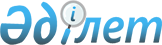 О внесении изменений и дополнений в решение областного маслихата от 12 декабря 2016 года № 72 "Об областном бюджете на 2017-2019 годы"
					
			С истёкшим сроком
			
			
		
					Решение маслихата Актюбинской области от 15 ноября 2017 года № 211. Зарегистрировано Департаментом юстиции Актюбинской области 17 ноября 2017 года № 5694. Срок действия решения – до 1 января 2018 года.
      В соответствии с пунктом 2 статьи 8, пунктом 4 статьи 106 Бюджетного кодекса Республики Казахстан от 4 декабря 2008 года, со статьей 6 Закона Республики Казахстан от 23 января 2001 года "О местном государственном управлении и самоуправлении в Республике Казахстан" и Законом Республики Казахстан от 13 ноября 2017 года "О внесении изменений и дополнений в Закон Республики Казахстан "О республиканском бюджете на 2017-2019 годы" Актюбинский областной маслихат РЕШИЛ:
      1. Внести в решение областного маслихата от 12 декабря 2016 года № 72 "Об областном бюджете на 2017-2019 годы", (зарегистрированное в Реестре государственной регистрации нормативных правовых актов за № 5191, опубликованное 10, 11 января 2017 года в газетах "Ақтөбе" и "Актюбинский вестник") следующие изменения и дополнения:
      1) в пункте 1:
      в подпункте 1): 
      доходы - 
      цифры "144 585 419,2" заменить цифрами "151 680 937,8", в том числе: 
      по налоговым поступлениям -
      цифры "35 729 122" заменить цифрами "36 090 122"; 
      по неналоговым поступлениям -
      цифры "4 432 814" заменить цифрами "4 074 226,6";
      по поступлениям трансфертов - 
      цифры "104 423 483,2" заменить цифрами "111 516 589,2"; 
      в подпункте 2):
      затраты - 
      цифры "143 729 741,5" заменить цифрами "151 688 411,1"; 
      в подпункте 3)
      чистое бюджетное кредитование –
      цифры "20 021 755" заменить цифрами "18 902 442", в том числе: 
      бюджетные кредиты -
      цифры "20 977 903" заменить цифрами "20 100 299"; 
      погашение бюджетных кредитов -
      цифры "956 148" заменить цифрами "1 197 857";
      в подпункте 4): 
      сальдо по операциям с финансовыми активами
      цифры "0" заменить цифрами "520 049" ", в том числе:
      приобретение финансовых активов - 
      цифры "0" заменить цифрами "520 049";
      в подпункте 5):
      дефицит бюджета - 
      цифры "- 19 166 077,3" заменить цифрами "- 19 429 964,3";
      в подпункте 6):
      финансирование дефицита бюджета - 
      цифры "19 166 077,3" заменить цифрами "19 429 964,3".
      2) в пункте 4:
      цифры "22 210 357" заменить цифрами "24 293 432".
      3) в пункте 9:
      в третьем абзаце:
      цифры "56 916" заменить цифрами "54 710";
      в пятом абзаце:
      цифры "311 477" заменить цифрами "202 333"; 
      в шестом абзаце:
      цифры "237 351" заменить цифрами "632 351"; 
      в седьмом абзаце:
      цифры "48 255" заменить цифрами "945"; 
      в восьмом абзаце:
      цифры "71 989" заменить цифрами "85 029"; 
      в девятом абзаце:
      цифры "47 644" заменить цифрами "48 844";
      в десятом абзаце:
      цифры "6 058 931" заменить цифрами "6 042 088"; 
      в одиннадцатом абзаце:
      цифры "124 948" заменить цифрами "124 704"; 
      в тринадцатом абзаце:
      цифры "4 286 747" заменить цифрами "4 882 373"; 
      четырнадцатый абзац исключить;
      в пятнадцатом абзаце:
      цифры "68 117" заменить цифрами "55 304"; 
      в шестнадцатом абзаце:
      цифры "284 800" заменить цифрами "225 919"; 
      в семнадцатом абзаце:
      цифры "60 346" заменить цифрами "53 800"; 
      в восемнадцатом абзаце:
      цифры "410 696" заменить цифрами "491 835";
      в двадцать первом абзаце:
      цифры "30 489" заменить цифрами "18 453"; 
      в двадцать втором абзаце:
      цифры "3 282 982" заменить цифрами "2 237 982"; 
      в двадцать третьем абзаце:
      цифры "37 039" заменить цифрами "36 967"; 
      и дополнить абзацами следующего содержания:
      "205 846 тысяч тенге - на повышение должностных окладов сотрудников органов внутренних дел;
      100 000 тысяч тенге - на субсидирование развития племенного животноводства, повышение продуктивности и качества продукции животноводства;
      26 629 тысяч тенге - на субсидирование стоимости услуг по подаче питьевой воды из особо важных групповых и локальных систем водоснабжения, являющихся безальтернативными источниками питьевого водоснабжения.".
      4) в пункте 11:
      во втором абзаце:
      цифры "3 084 061" заменить цифрами "3 188 516";
      в третьем абзаце:
      цифры "597 958" заменить цифрами "560 900";
      в пятом абзаце:
      цифры "874 194" заменить цифрами "850 933";
      в шестом абзаце:
      цифры "954 855" заменить цифрами "954 853,7";
      в восьмом абзаце:
      цифры "2 070 828" заменить цифрами "2 115 475";
      в девятом абзаце:
      цифры "1 263 582" заменить цифрами "2 463 478,2";
      в одиннадцатом абзаце:
      цифры "642 267,9" заменить цифрами "599 132,4";
      в двенадцатом абзаце:
      цифры "1 231 525,4" заменить цифрами "1 153 412,6";
      в тринадцатом абзаце:
      цифры "4 884" заменить цифрами "3 025,6";
      в четырнадцатом абзаце:
      цифры "1 024 562" заменить цифрами "978 076,8"; 
      в пятнадцатом абзаце:      
      цифры "39 092" заменить цифрами "97 663,6"; 
      в шестнадцатом абзаце:
      цифры "87 186" заменить цифрами "69 203,1";
      в семнадцатом абзаце:
      цифры "882 018" заменить цифрами "908 714,4";
      в восемнадцатом абзаце:
      цифры "2 920 246,2" заменить цифрами "2 686 053";
      в девятнадцатом абзаце:
      цифры "1 683 200" заменить цифрами "300 000";
      в двадцать втором абзаце:
      цифры "653 411" заменить цифрами "835 142";
      в двадцать третьем абзаце:
      цифры "44 176,8" заменить цифрами "191 762,7";
      в двадцать седьмом абзаце:
      цифры "209 990" заменить цифрами "278 239,2";
      в тридцатом абзаце:
      цифры "75 000" заменить цифрами "127 321";
      в тридцать первом абзаце:
      цифры "12 986" заменить цифрами "8 000";
      в тридцать втором абзаце:
      цифры "100 000" заменить цифрами "466 231";
      и дополнить абзацем следующего содержания:
      "19 567 тысяч тенге - на присуждение грантов государственным учреждениям образования.".
      5) в пункте 12:
      цифры "200 000" заменить цифрами "158 868,3". 
      6) приложение 1 к указанному решению изложить в редакции согласно приложению 1 к настоящему решению.
      2. Настоящее решение вводится в действие с 1 января 2017 года. Областной бюджет на 2017 год
					© 2012. РГП на ПХВ «Институт законодательства и правовой информации Республики Казахстан» Министерства юстиции Республики Казахстан
				
      Председатель сессии областного маслихата 

Секретарь областного маслихата

      Г.ЕРГАЗИНА 

С. КАЛДЫГУЛОВА
Приложение 1 к решению областного маслихата от 15 ноября 2017 года № 211Приложение 1 к решению областного маслихата от 12 декабря 2016 года № 72
Категория
Категория
Категория
Категория
Сумма
(тысячи тенге)
Класс
Класс
Класс
Сумма
(тысячи тенге)
Подкласс
Подкласс
Сумма
(тысячи тенге)
Наименование
Сумма
(тысячи тенге)
1
2
3
4
5
I. Доходы
151 680 937,8 
1
Налоговые поступления
36 090 122 
01
Подоходный налог
13 773 125 
2
Индивидуальный подоходный налог
13 773 125 
03
Социальный налог
12 311 391 
1
Социальный налог
12 311 391 
05
Внутренние налоги на товары, работы и услуги
10 005 606 
3
Поступления за использование природных и других ресурсов
10 005 606 
2
Неналоговые поступления
4 074 226,6 
01
Доходы от государственной собственности
26 699,6 
5
Доходы от аренды имущества, находящегося в государственной собственности
16 000 
7
Вознаграждения по кредитам, выданным из государственного бюджета
10 699,6 
04
Штрафы, пени, санкции, взыскания, налагаемые государственными учреждениями, финансируемыми из государственного бюджета, а, также, содержащимися и финансируемыми из бюджета (сметы расходов) Национального Банка Республики Казахстан 
1 100 000 
1
Штрафы, пени, санкции, взыскания, налагаемые государственными учреждениями, финансируемыми из государственного бюджета, а, также, содержащимися и финансируемыми из бюджета (сметы расходов) Национального Банка Республики Казахстан, за исключением поступлений от организаций нефтяного сектора
1 100 000 
06
Прочие неналоговые поступления
2 947 527 
1
Прочие неналоговые поступления
2 947 527 
4
Поступления трансфертов
111 516 589,2 
01
Трансферты из нижестоящих органов государственного управления
5 390 294,2 
2
Трансферты из районных (городских) бюджетов
5 390 294,2 
02
Трансферты из вышестоящих органов государственного управления
106 126 295 
1
Трансферты из республиканского бюджета
105 901 571
3
Трансферты из районного (города областного значения) бюджета
224 724 
Функциональная группа
Функциональная группа
Функциональная группа
Функциональная группа
Функциональная группа
Сумма (тысячи тенге)
Функциональная подгруппа
Функциональная подгруппа
Функциональная подгруппа
Функциональная подгруппа
Сумма (тысячи тенге)
Администратор
Администратор
Администратор
Сумма (тысячи тенге)
Программа
Программа
Сумма (тысячи тенге)
Н а и м е н о в а н и е
Сумма (тысячи тенге)
1
2
3
4
5
6
II. Затраты
151 688 411,1
01
Государственные услуги общего характера
1 532 779,7
1
Представительные, исполнительные и другие органы, выполняющие общие функции государственного управления
1 179 075
110
Аппарат маслихата области
39 442
001
Услуги по обеспечению деятельности маслихата области
38 877
003
Капитальные расходы государственного органа
565
120
Аппарат акима области
976 915
001
Услуги по обеспечению деятельности акима области
794 076
004
Капитальные расходы государственного органа
5 463
007
Капитальные расходы подведомственных государственных учреждений и организаций
56 035
009
Обеспечение и проведение выборов акимов городов районного значения, сел, поселков, сельских округов
14 490
013
Обеспечение деятельности Ассамблеи народа Казахстана области
95 943
113
Целевые текущие трансферты из местных бюджетов
10 908
282
Ревизионная комиссия области
162 718
001
Услуги по обеспечению деятельности Ревизионной комиссии области
161 998
003
Капитальные расходы государственного органа
720
2
Финансовая деятельность
118 214
257
Управление финансов области
90 991
001
Услуги по реализации государственной политики в области исполнения местного бюджета и управления коммунальной собственностью
87 750
009
Приватизация, управление коммунальным имуществом, постприватизационная деятельность и регулирование споров, связанных с этим
1 356
013
Капитальные расходы государственного органа
1 885
718
Управление государственных закупок области
27 223
001
Услуги по реализации государственной политики в области государственных закупок на местном уровне
25 660
003
Капитальные расходы государственного органа
1 563
5
Планирование и статистическая деятельность
127 869,7
258
Управление экономики и бюджетного планирования области
127 869,7
 01
5 
258 
001
Услуги по реализации государственной политики в области формирования и развития экономической политики, системы государственного планирования
96 562
005
Капитальные расходы государственного органа
6 585
061
Экспертиза и оценка документации по вопросам бюджетных инвестиций и государственно-частного партнерства, в том числе концессии
24 722,7
9
Прочие государственные услуги общего характера
107 621
269
Управление по делам религий области
107 621
001
Услуги по реализации государственной политики в сфере религиозной деятельности на местном уровне 
43 745
003
Капитальные расходы государственного органа
896
005
Изучение и анализ религиозной ситуации в регионе
62 980
02
Оборона
220 418
1
Военные нужды
52 869
120
Аппарат акима области
52 869
010
 Мероприятия в рамках исполнения всеобщей воинской обязанности 
15 675
011
 Подготовка территориальной обороны и территориальная оборона областного масштаба 
37 194
2
 Организация работы по чрезвычайным ситуациям 
167 549
 120 
Аппарат акима области
75 087
012
 Мобилизационная подготовка и мобилизация областного масштаба 
37 702
014
 Предупреждение и ликвидация чрезвычайных ситауций областного масштаба 
37 385
 287 
Территориальный орган, уполномоченных органов в области чрезвычайных ситуаций природного и техногенного характера, гражданской обороны, финансируемый из областного бюджета
82 515
002
 Капитальные расходы территориального органа и подведомственных государственных учреждений 
76 316
004
Предупреждение и ликвидация чрезвычайных ситуаций областного масштаба
6 199
 288 
Управление строительства, архитектуры и градостроительства области
9 947
010
Развитие объектов мобилизационной подготовки и чрезвычайных ситуаций
9 947
03
Общественный порядок, безопасность, правовая, судебная, уголовно-исполнительная деятельность
8 202 227
1
Правоохранительная деятельность
8 202 227
252
Исполнительный орган внутренних дел, финансируемый из областного бюджета
8 186 324
001
Услуги по реализации государственной политики в области обеспечения охраны общественного порядка и безопасности на территории области
4 347 632
003
Поощрение граждан, участвующих в охране общественного порядка
2 130
005
Создание информационных систем
31 993
006
Капитальные расходы государственного органа
3 558 929
013
Услуги по размещению лиц, не имеющих определенного места жительства и документов
46 614
 03
1 
252 
014
Организация содержания лиц, арестованных в административном порядке
63 176,5
015
Организация содержания служебных животных 
71 007,5
024
Проведение учений по действиям при угрозе и возникновении кризисной ситуации 
10 132
025
Обеспечение охраны общественного порядка во время проведения мероприятий международного значения
54 710
288
 Управление строительства, архитектуры и градостроительства области 
15 903
005
 Развитие объектов органов внутренних дел
15 903
04
Образование
36 346 620
1
Дошкольное воспитание и обучение
261 562
288
 Управление строительства, архитектуры и градостроительства области 
261 562
011
Строительство и реконструкция объектов дошкольного воспитания и обучения
261 562
2
Начальное, основное среднее и общее среднее образование
21 857 551
261
Управление образования области
1 641 737
003
Общеобразовательное обучение по специальным образовательным учебным программам
959 126
006
Общеобразовательное обучение одаренных детей в специализированных организациях образования
603 522
056
Целевые текущие трансферты бюджетам районов (городов областного значения) на доплату учителям, прошедшим стажировку по языковым курсам и на доплату учителям за замещение на период обучения основного сотрудника
79 089
285
Управление физической культуры и спорта области
1 881 517,5
006
Дополнительное образование для детей и юношества по спорту
1 612 831,5
007
Общеобразовательное обучение одаренных в спорте детей в специализированных организациях образования
268 686
288
 Управление строительства, архитектуры и градостроительства области 
18 334 296,5
008
Целевые трансферты на развитие бюджетам районов (городов областного значения) на строительство и реконструкцию объектов начального, основного среднего и общего среднего образования
11 713 190,7
012
Строительство и реконструкцию объектов начального, основного среднего и общего среднего образования
6 621 105,8
4
Техническое и профессиональное, послесреднее образование
5 684 626
253
Управление здравоохранения области
361 849
043
Подготовка специалистов в организациях технического и профессионального, послесреднего образования 
361 849
261
Управление образования области
5 322 777
 04
4 
261 
024
Подготовка специалистов в организациях технического и профессионального образования
5 322 777
5
 Переподготовка и повышение квалификации специалистов 
362 144
253
Управление здравоохранения области
84 309
003
Повышение квалификации и переподготовка кадров 
84 309
261
Управление образования области
277 835
052
Повышение квалификации, подготовка и переподготовка кадров в рамках Программы развития продуктивной занятости и массового предпринимательства
277 835
9
Прочие услуги в области образования
8 180 737
261
Управление образования области
8 180 737
001
Услуги по реализации государственной политики на местном уровне в области образования 
113 513
004
Информатизация системы образования в областных государственных учреждениях образования 
667
005
Приобретение и доставка учебников, учебно-методических комплексов для областных государственных учреждений образования
28 572
007
Проведение школьных олимпиад, внешкольных мероприятий и конкурсов областного масштаба
287 530
011
Обследование психического здоровья детей и подростков и оказание психолого-медико-педагогической консультативной помощи населению
304 642
012
Реабилитация и социальная адаптация детей и подростков с проблемами в развитии
105 175
013
Капитальные расходы государственного органа
3 500
029
Методическая работа
54 355
067
Капитальные расходы подведомственных государственных учреждений и организаций
377 780
113
Целевые текущие трансферты из местных бюджетов
6 905 003
05
Здравоохранение
19 274 749
1
Больницы широкого профиля
661 262
253
Управление здравоохранения области
661 262
004
Оказание стационарной и стационарозамещающей медицинской помощи субъектами здравоохранения по направлению специалистов первичной медико-санитарной помощи и медицинских организаций, за исключением оказываемой за счет средств республиканского бюджета
661 262
2
Охрана здоровья населения
5 426 328,5
253
Управление здравоохранения области
956 715
005
Производство крови, ее компонентов и препаратов для местных организаций здравоохранения 
607 853
006
Услуги по охране материнства и детства
175 117
007
Пропаганда здорового образа жизни 
173 745
288
 Управление строительства, архитектуры и градостроительства области 
4 469 613,5
038
 Строительство и реконструкция объектов здравоохранения 
4 469 613,5
3
Специализированная медицинская помощь
6 637 713
05
3
253
Управление здравоохранения области
6 637 713
009
Оказание медицинской помощи лицам, страдающим туберкулезом, инфекционными заболеваниями, психическими расстройствами и расстройствами поведения, в том числе связанные с употреблением психоактивных веществ
3 486 494
019
Обеспечение больных туберкулезом противотуберкулезными препаратами
451 184
020
Обеспечение больных диабетом противодиабетическими препаратами
328 748
021
Обеспечение онкогематологических больных химиопрепаратами
183 130
022
Обеспечение лекарственными средствами больных с хронической почечной недостаточностью, аутоиммунными, орфанными заболеваниями, иммунодефицитными состояниями, а также больных после трансплантации органов
515 494
026
Обеспечение факторами свертывания крови больных гемофилией
220 208
027
Централизованный закуп и хранение вакцин и других медицинских иммунобиологических препаратов для проведения иммунопрофилактики населения
1 412 674
036
Обеспечение тромболитическими препаратами больных с острым инфарктом миокарда
39 781
4
Поликлиники
2 091 865
253
Управление здравоохранения области
2 091 865
014
Обеспечение лекарственными средствами и специализированными продуктами детского и лечебного питания отдельных категорий населения на амбулаторном уровне
1 861 127
038
Проведение скрининговых исследований в рамках гарантированного объема бесплатной медицинской помощи
230 738
5
Другие виды медицинской помощи
1 590 554
253
Управление здравоохранения области
1 590 554
011
Оказание скорой медицинской помощи и санитарная авиация, за исключением оказываемой за счет средств республиканского бюджета
1 544 626
029
Областные базы спецмедснабжения
45 928
9
Прочие услуги в области здравоохранения 
2 867 026,5
253
Управление здравоохранения области
2 867 026,5
001
Услуги по реализации государственной политики на местном уровне в области здравоохранения
85 888,5
008
Реализация мероприятий по профилактике и борьбе со СПИД в Республике Казахстан
251 784
013
Проведение патологоанатомического вскрытия
129 461
016
Обеспечение граждан бесплатным или льготным проездом за пределы населенного пункта на лечение
28 751
018
Информационно-аналитические услуги в области здравоохранения
57 947
033
Капитальные расходы медицинских организаций здравоохранения
2 313 195
06
Социальная помощь и социальное обеспечение 
3 410 371,6
1
Социальное обеспечение
1 079 332
256
Управление координации занятости и социальных программ области
740 146
002
Предоставление специальных социальных услуг для престарелых и инвалидов в медико-социальных учреждениях (организациях) общего типа, в центрах оказания специальных социальных услуг, в центрах социального обслуживания
288 345
013
Предоставление специальных социальных услуг для инвалидов с психоневрологическими заболеваниями, в психоневрологических медико-социальных учреждениях (организациях), в центрах оказания специальных социальных услуг, в центрах социального обслуживания)
402 957
047
Целевые текущие трансферты бюджетам районов (городов областного значения) на внедрение обусловленной денежной помощи по проекту "Өрлеу"
48 844
261
Управление образования области
339 186
015
Социальное обеспечение сирот, детей, оставшихся без попечения родителей
292 342
037
Социальная реабилитация
46 844
2
Социальная помощь
463 281
256
Управление координации занятости и социальных программ области
463 281
003
Социальная поддержка инвалидов 
463 281
9
Прочие услуги в области социальной помощи и социального обеспечения
1 867 758,6
256
Управление координации занятости и социальных программ области
1 792 111,6
001
Услуги по реализации государственной политики на местном уровне в области обеспечения занятости и реализации социальных программ для населения
104 535
018
Размещение государственного социального заказа в неправительственных организациях
10 820,6
019
Реализация текущих мероприятий, направленных на развитие рынка труда, в рамках Программы развития продуктивной занятости и массового предпринимательства 
419
037
Целевые текущие трансферты бюджетам районов (городов областного значения) на реализацию мероприятий, направленных на развитие рынка труда, в рамках Программы развития продуктивной занятости и массового предпринимательства 
983 181
044
Реализация миграционных мероприятий на местном уровне
4 641
045
Целевые текущие трансферты бюджетам районов (городов областного значения) на реализацию Плана мероприятий по обеспечению прав и улучшению качества жизни инвалидов в Республике Казахстан на 2012 – 2018 годы
208 841
06 
9 
256 
053
Услуги по замене и настройке речевых процессоров к кохлеарным имплантам
118 370
054
Целевые текущие трансферты бюджетам районов (городов областного значения) на размещение государственного социального заказа в неправительственных организациях
55 304
067
Капитальные расходы подведомственных государственных учреждений и организаций
6 000
113
Целевые текущие трансферты из местных бюджетов
300 000
263
Управление внутренней политики области
17 523
077
Реализация Плана мероприятий по обеспечению прав и улучшению качества жизни инвалидов в Республике Казахстан на 2012 – 2018 годы
17 523
268
Управление пассажирского транспорта и автомобильных дорог области
4 562
045
Целевые текущие трансферты бюджетам районов (городов областного значения) на реализацию Плана мероприятий по обеспечению прав и улучшению качества жизни инвалидов в Республике Казахстан на 2012 – 2018 годы
4 562
270
Управление по инспекции труда области
53 562
001
Услуги по реализации государственной политики в области регулирования трудовых отношений на местном уровне
53 562
07
Жилищно-коммунальное хозяйство
20 707 722
1
Жилищное хозяйство
13 886 444,2
261
Управление образования области
183 376
064
Ремонт объектов городов и сельских населенных пунктов в рамках Программы развития продуктивной занятости и массового предпринимательства
183 376
288
Управление строительства, архитектуры и градостроительства области
13 703 068,2
014
 Целевые трансферты на развитие бюджетам районов (городов областного значения) на проектирование и (или) строительство, реконструкцию жилья коммунального жилищного фонда 
3 665 389
034
 Целевые трансферты на развитие бюджетам районов (городов областного значения) на проектирование, развитие и (или) обустройство инженерно-коммуникационной инфраструктуры 
9 980 271,2
072
Целевые трансферты на развитие бюджетам районов (городов областного значения) на строительство служебного жилища, развитие инженерно-коммуникационной инфраструктуры и строительство, достройку общежитий для молодежи в рамках Программы развития продуктивной занятости и массового предпринимательства
57 408
2
 Коммунальное хозяйство 
6 821 277,8
279
Управление энергетики и жилищно-коммунального хозяйства области
5 790 114,3
 07
2 
279 
001
Услуги по реализации государственной политики на местном уровне в области энергетики и жилищно-коммунального хозяйства
64 332
004
Газификация населенных пунктов
458 474,4
005
Капитальные расходы государственного органа
380
030
Целевые трансферты на развитие бюджетам районов (городов областного значения) на развитие системы водоснабжения и водоотведения в сельских населенных пунктах
3 390 487,6
032
Субсидирование стоимости услуг по подаче питьевой воды из особо важных групповых и локальных систем водоснабжения, являющихся безальтернативными источниками питьевого водоснабжения
102 776
113
Целевые текущие трансферты из местных бюджетов
1 367 283,6
114
Целевые трансферты на развитие из местных бюджетов
406 380,7
288
Управление строительства, архитектуры и градостроительства области
1 031 163,5
025
Целевые трансферты на развитие бюджетам районов (городов областного значения) на развитие благоустройства городов и населенных пунктов
339 231
030
Развитие коммунального хозяйства
691 932,5
08
Культура, спорт, туризм и информационное пространство
7 741 395
1
Деятельность в области культуры
1 774 923
273
Управление культуры, архивов и документации области
1 219 065
005
Поддержка культурно-досуговой работы
113 919
007
Обеспечение сохранности историко-культурного наследия и доступа к ним
308 694
008
Поддержка театрального и музыкального искусства 
796 452
288
Управление строительства, архитектуры и градостроительства области
555 858
027
Развитие объектов культуры
555 858
2
Спорт 
4 017 725
285
Управление физической культуры и спорта области
3 322 288
001
Услуги по реализации государственной политики на местном уровне в сфере физической культуры и спорта
47 824
002
Проведение спортивных соревнований на областном уровне
88 000
003
Подготовка и участие членов областных сборных команд по различным видам спорта на республиканских и международных спортивных соревнованиях
3 017 607
005
Капитальные расходы государственного органа
1 767
032
Капитальные расходы подведомственных государственных учреждений и организаций 
113 341
113
Целевые текущие трансферты из местных бюджетов
53 749
288
Управление строительства, архитектуры и градостроительства области
695 437
024
Развитие объектов спорта
695 437
08 
3
Информационное пространство
901 567
263
Управление внутренней политики области
487 221
007
Услуги по проведению государственной информационной политики 
487 221
264
Управление по развитию языков области
136 576
001
Услуги по реализации государственной политики на местном уровне в области развития языков
41 502
002
Развитие государственного языка и других языков народа Казахстана
95 074
273
Управление культуры, архивов и документации области
277 770
009
Обеспечение функционирования областных библиотек
169 393
010
Обеспечение сохранности архивного фонда 
108 377
9
Прочие услуги по организации культуры, спорта, туризма и информационного пространства
1 047 179,5
263
Управление внутренней политики области
337 177,5
001
Услуги по реализации государственной внутренней политики на местном уровне 
260 886,5
003
Реализация мероприятий в сфере молодежной политики
75 785
005
Капитальные расходы государственного органа
506
273
Управление культуры, архивов и документации области
617 960
001
Услуги по реализации государственной политики на местном уровне в области культуры и управления архивным делом
59 065
003
Капитальные расходы государственного органа
686
032
Капитальные расходы подведомственных государственных учреждений и организаций 
366 722
113
Целевые текущие трансферты из местных бюджетов
191 487
735
Управление внешних связей и туризма области
92 042
001
Услуги по реализации государственной политики на местном уровне в сфере внешних связей и туризма
31 310
003
Капитальные расходы государственного органа
226
004
Регулирование туристской деятельности
27 575,4
005
Повышение инвестиционного имиджа области
32 930,6
09
Топливно-энергетический комплекс и недропользование
2 650 783,6
1
Топливо и энергетика
1 636 789,3
254
Управление природных ресурсов и регулирования природопользования области
336 789,3
081
Организация и проведение поисково-разведочных работ на подземные воды для хозяйственно-питьевого водоснабжения населенных пунктов
336 789,3
279
 Управление энергетики и жилищно-коммунального хозяйства области 
1 300 000
011
Целевые трансферты на развитие бюджетам районов (городов областного значения) на развитие теплоэнергетической системы
1 300 000
9
Прочие услуги в области топливно-энергетического комплекса и недропользования
1 013 994,3
09 
9 
279
 Управление энергетики и жилищно-коммунального хозяйства области 
673 942,3
070
Целевые трансферты на развитие бюджетам районов (городов областного значения) на развитие газотранспортной системы
82 663,6
071
Развитие газотранспортной системы
591 278,7
288
Управление строительства, архитектуры и градостроительства области
340 052
070
Целевые трансферты на развитие бюджетам районов (городов областного значения) на развитие газотранспортной системы
340 052
10
Сельское, водное, лесное, рыбное хозяйство, особо охраняемые природные территории, охрана окружающей среды и животного мира, земельные отношения
11 459 759,5
1
Сельское хозяйство
10 731 371,4
255
Управление сельского хозяйства области 
10 511 190,3
001
Услуги по реализации государственной политики на местном уровне в сфере сельского хозяйства
160 555,8
002
Поддержка семеноводства
272 403
003
Капитальные расходы государственного органа 
502
014
Субсидирование стоимости услуг по доставке воды сельскохозяйственным товаропроизводителям
994,4
018
Обезвреживание пестицидов (ядохимикатов)
627
019
Услуги по распространению и внедрению инновационного опыта
15 000
020
Субсидирование повышения урожайности и качества продукции растениеводства, удешевление стоимости горюче-смазочных материалов и других товарно-материальных ценностей, необходимых для проведения весенне-полевых и уборочных работ, путем субсидирования производства приоритетных культур 
618 566
029
Мероприятия по борьбе с вредными организмами сельскохозяйственных культур
29 904
041
Удешевление сельхозтоваропроизводителям стоимости гербицидов, биоагентов (энтомофагов) и биопрепаратов, предназначенных для обработки сельскохозяйственных культур в целях защиты растений
310 684
045
Определение сортовых и посевных качеств семенного и посадочного материала
20 307
046
Государственный учет и регистрация тракторов, прицепов к ним, самоходных сельскохозяйственных, мелиоративных и дорожно-строительных машин и механизмов
1 709,7
047
Субсидирование стоимости удобрений (за исключением органических)
107 278
048
Возделывание сельскохозяйственных культур в защищенном грунте
45 000
 10
1 
255 
050
Возмещение части расходов, понесенных субъектом агропромышленного комплекса, при инвестиционных вложениях
2 237 982
053
Субсидирование развития племенного животноводства, повышение продуктивности и качества продукции животноводства
5 740 924,6
054
Субсидирование заготовительным организациям в сфере агропромышленного комплекса суммы налога на добавленную стоимость, уплаченного в бюджет, в пределах исчисленного налога на добавленную стоимость
15 000
055
Субсидирование процентной ставки по кредитным и лизинговым обязательствам в рамках направления по финансовому оздоровлению субъектов агропромышленного комплекса
202 333
056
Субсидирование ставок вознаграждения при кредитовании, а также лизинге на приобретение сельскохозяйственных животных, техники и технологического оборудования 
632 351
058
Субсидирование затрат перерабатывающих предприятий на закуп сельскохозяйственной продукции для производства продуктов ее глубокой переработки в сфере растениеводства
8 370
060
Частичное гарантирование по микрокредитам в рамках Программы развития продуктивной занятости и массового предпринимательства
20 698,8
061
Субсидирование операционных затрат микрофинансовых организаций в рамках Программы развития продуктивной занятости и массового предпринимательства
70 000
288
Управление строительства, архитектуры и градостроительства области
91 146
020
Развитие объектов сельского хозяйства
91 146
719
Управление ветеринарии области
129 035,1
001
Услуги по реализации государственной политики на местном уровне в сфере ветеринарии
27 596
019
Услуги по распространению и внедрению инновационного опыта
5 000
028
Услуги по транспортировке ветеринарных препаратов до пункта временного хранения
1 599
030
Централизованный закуп ветеринарных препаратов по профилактике и диагностике энзоотических болезней животных, услуг по их профилактике и диагностике, организация их хранения и транспортировки (доставки) местным исполнительным органам районов (городов областного значения)
25 637
113
Целевые текущие трансферты из местных бюджетов
69 203,1
2
Водное хозяйство
17 054
254
Управление природных ресурсов и регулирования природопользования области
4 085
003
Обеспечение функционирования водохозяйственных сооружений, находящихся в коммунальной собственности
4 085
 10
2 
255
Управление сельского хозяйства области 
12 969
068
Обеспечение функционирования водохозяйственных сооружений, находящихся в коммунальной собственности
12 969
3
Лесное хозяйство
403 432,5
254
Управление природных ресурсов и регулирования природопользования области
403 432,5
005
Охрана, защита, воспроизводство лесов и лесоразведение
395 932,5
006
Охрана животного мира
7 500
5
Охрана окружающей среды 
218 847,6
254
Управление природных ресурсов и регулирования природопользования области
212 394,6
001
Услуги по реализации государственной политики в сфере охраны окружающей среды на местном уровне
53 195
008
Мероприятия по охране окружающей среды
66 048,6
032
Капитальные расходы подведомственных государственных учреждений и организаций
93 151
288
Управление строительства, архитектуры и градостроительства области
6 453
022
Развитие объектов охраны окружающей среды
6 453
6
Земельные отношения
89 054
251
Управление земельных отношений области
36 967
062
Целевые текущие трансферты бюджетам районов (городов областного значения) на изъятие земельных участков для государственных нужд
36 967
725
Управление по контролю за использованием и охраной земель области
52 087
001
Услуги по реализации государственной политики на местном уровне в сфере контроля за использованием и охраной земель
52 087
11
Промышленность, архитектурная, градостроительная и строительная деятельность
713 923,4
2
Архитектурная, градостроительная и строительная деятельность
713 923,4
288
Управление строительства, архитектуры и градостроительства области
661 305,4
001
Услуги по реализации государственной политики в области строительства, архитектуры и градостроительства на местном уровне
85 378
004
Разработка комплексных схем градостроительного развития и генеральных планов населенных пунктов
18 277
113
Целевые текущие трансферты из местных бюджетов
6 119
114
Целевые трансферты на развитие из местных бюджетов
551 531,4
724
Управление государственного архитектурно-строительного контроля области
52 618
001
Услуги по реализации государственной политики на местном уровне в сфере государственного архитектурно-строительного контроля
51 162
003
Капитальные расходы государственного органа 
1 456
12
Транспорт и коммуникации
12 014 306,7
1
Автомобильный транспорт
8 051 738,2
268
Управление пассажирского транспорта и автомобильных дорог области
8 051 738,2
002
Развитие транспортной инфраструктуры
4 164 058,5
003
Обеспечение функционирования автомобильных дорог 
741 149
007
Целевые трансферты на развитие бюджетам районов (городов областного значения) на развитие транспортной инфраструктуры
908 714,4
025
Капитальный и средний ремонт автомобильных дорог областного значения и улиц населенных пунктов
2 237 816,3
9
Прочие услуги в сфере транспорта и коммуникаций
3 962 568,5
268
Управление пассажирского транспорта и автомобильных дорог области
3 960 968,5
001
Услуги по реализации государственной политики на местном уровне в области транспорта и коммуникаций 
41 198,5
005
Субсидирование пассажирских перевозок по социально значимым межрайонным (междугородним) сообщениям
230 025
011
Капитальные расходы государственного органа 
3 692
113
Целевые текущие трансферты из местных бюджетов
3 686 053
288
Управление строительства, архитектуры и градостроительства области
1 600
080
Строительство специализированных центров обслуживания населения
1 600
13
Прочие
4 385 529,8
3
Поддержка предпринимательской деятельности и защита конкуренции
2 005 951,6
275
Управление предпринимательства области
1 427 077
001
Услуги по реализации государственной политики на местном уровне в области развития предпринимательства 
43 281
003
Капитальные расходы государственного органа
2 173
005
Поддержка частного предпринимательства в рамках Единой программы поддержки и развития бизнеса "Дорожная карта бизнеса 2020"
19 000
006
Поддержка предпринимательской деятельности
6 720
008
Субсидирование процентной ставки по кредитам в рамках Единой программы поддержки и развития бизнеса "Дорожная карта бизнеса 2020"
1 129 897
015
Частичное гарантирование кредитов малому и среднему бизнесу в рамках Единой программы поддержки и развития бизнеса "Дорожная карта бизнеса 2020"
163 000
027
Частичное гарантирование по микрокредитам в рамках Программы развития продуктивной занятости и массового предпринимательства
63 006
288
Управление строительства, архитектуры и градостроительства области
578 874,6
 13
3 
288 
051
Развитие индустриальной инфраструктуры в рамках Единой программы поддержки и развития бизнеса "Дорожная карта бизнеса 2020"
578 874,6
9
Прочие
2 379 578,2
253
Управление здравоохранения области
533 048
096
Выполнение государственных обязательств по проектам государственно-частного партнерства
533 048
256
Управление координации занятости и социальных программ области
63 478
096
Выполнение государственных обязательств по проектам государственно-частного партнерства
63 478
257
Управление финансов области
158 868,3
012
Резерв местного исполнительного органа области
158 868,3
258
Управление экономики и бюджетного планирования области
70 474,9
003
Разработка или корректировка, а также проведение необходимых экспертиз технико-экономических обоснований местных бюджетных инвестиционных проектов и конкурсных документаций проектов государственно-частного партнерства, концессионных проектов, консультативное сопровождение проектов государственно-частного партнерства и концессионных проектов
70 474,9
261
Управление образования области
61 113
096
Выполнение государственных обязательств по проектам государственно-частного партнерства
61 113
268
Управление пассажирского транспорта и автомобильных дорог области
228 143
084
Целевые трансферты на развитие бюджетам районов (городов областного значения) на реализацию бюджетных инвестиционных проектов в моногородах
228 143
275
Управление предпринимательства области
2 000
004
Реализация мероприятий в рамках государственной поддержки индустриально-инновационной деятельности
2 000
280
Управление индустриально-инновационного развития области
182 838
001
Услуги по реализации государственной политики на местном уровне в области развития индустриально-инновационной деятельности 
54 664
005
Реализация мероприятий в рамках государственной поддержки индустриально-инновационной деятельности
128 174
285
Управление физической культуры и спорта области
1 079 615
096
Выполнение государственных обязательств по проектам государственно-частного партнерства
1 079 615
14
Обслуживание долга
9 734,6
1
Обслуживание долга
9 734,6
257
Управление финансов области
9 734,6
004
Обслуживание долга местных исполнительных органов 
6 742
14 
1 
257 
016
Обслуживание долга местных исполнительных органов по выплате вознаграждений и иных платежей по займам из республиканского бюджета
2 992,6
15
Трансферты
23 018 091,7
1
Трансферты
23 018 091,7
257
Управление финансов области
23 018 091,7
007
Субвенции
22 286 000
011
Возврат неиспользованных (недоиспользованных) целевых трансфертов
185 123
024
Целевые текущие трансферты из нижестоящего бюджета на компенсацию потерь вышестоящего бюджета в связи с изменением законодательства
223 520
053
Возврат сумм неиспользованных (недоиспользованных) целевых трансфертов, выделенных из республиканского бюджета за счет целевого трансферта из Национального фонда Республики Казахстан
323 448,7
III. Чистое бюджетное кредитование
18 902 442
Бюджетные кредиты
20 100 299
06
Социальная помощь и социальное обеспечение 
387 645
9
Прочие услуги в области социальной помощи и социального обеспечения
387 645
275
Управление предпринимательства области
387 645
013
Предоставление бюджетных кредитов для содействия развитию предпринимательства в рамках Программы развития продуктивной занятости и массового предпринимательства
387 645
07
Жилищно-коммунальное хозяйство
16 081 771
1
Жилищное хозяйство
16 081 771
279
Управление энергетики и жилищно-коммунального хозяйства области
2 781 771
046
Кредитование бюджетов районов (городов областного значения) на реконструкцию и строительство систем тепло-, водоснабжения и водоотведения
2 781 771
288
 Управление строительства, архитектуры и градостроительства области 
13 300 000
009
Кредитование бюджетов районов (городов областного значения) на проектирование и (или) строительство жилья
13 300 000
10
Сельское, водное, лесное, рыбное хозяйство, особоохраняемые природные территории, охрана окружающей среды и животного мира, земельные отношения
2 648 368
1
Сельское хозяйство
2 291 000
255
Управление сельского хозяйства области
2 291 000
037
Предоставление бюджетных кредитов для содействия развитию предпринимательства в рамках Программы развития продуктивной занятости и массового предпринимательства
2 291 000
9
Прочие услуги в области сельского, водного, лесного, рыбного хозяйства, охраны окружающей среды и земельных отношений
357 368
258
Управление экономики и бюджетного планирования области
357 368
10
9
258
007
Бюджетные кредиты местным исполнительным органам для реализации мер социальной поддержки
357 368
13
Прочие
982 515
3
Поддержка предпринимательской деятельности и защита конкуренции
982 515
275
Управление предпринимательства области
982 515
010
Кредитование АО "Фонд развития предпринимательства "Даму" на реализацию государственной инвестиционной политики
825 000
069
Кредитование на содействие развитию предпринимательства в областных центрах и моногородах
157 515
Категория 
Категория 
Категория 
Категория 
Сумма (тысячи тенге)
Класс
Класс
Класс
Сумма (тысячи тенге)
Подкласс
Подкласс
Сумма (тысячи тенге)
Наименование
Сумма (тысячи тенге)
1
2
3
4
5
5
Погашение бюджетных кредитов
1 197 857
01
Погашение бюджетных кредитов
1 197 857
1
Погашение бюджетных кредитов, выданных из государственного бюджета
1 197 857
Функциональная группа
Функциональная группа
Функциональная группа
Функциональная группа
Функциональная группа
Сумма (тысячи тенге)
Функциональная подгруппа
Функциональная подгруппа
Функциональная подгруппа
Функциональная подгруппа
Сумма (тысячи тенге)
Администратор бюджетных программ
Администратор бюджетных программ
Администратор бюджетных программ
Сумма (тысячи тенге)
Программа
Программа
Сумма (тысячи тенге)
Н а и м е н о в а н и е
Сумма (тысячи тенге)
1
2
3
4
5
6
IV. Сальдо по операциям с финансовыми активами
520 049
Приобретение финансовых активов
520 049
07
Жилищно-коммунальное хозяйство
520 049
1
Жилищное хозяйство
520 049
279
Управление энергетики и жилищно-коммунального хозяйства области
520 049
047
Целевые трансферты на развитие бюджетам районов (городов областного значения) на увеличение уставного капитала субъектов квазигосударственного сектора в рамках содействия устойчивому развитию и росту Республики Казахстан
520 049
V. Дефицит бюджета
- 19 429 964,3
VI. Финансирование дефицита бюджета
19 429 964,3
Категория
Категория
Категория
Категория
Сумма (тысячи тенге)
Класс
Класс
Класс
Сумма (тысячи тенге)
Подкласс
Подкласс
Сумма (тысячи тенге)
Наименование
Сумма (тысячи тенге)
1
2
3
4
5
7
Поступление займов
18 587 654
01
Внутренние государственные займы
18 587 654
1
Государственные эмиссионные ценные бумаги
13 000 000
2
Договора займа
5 587 654
Функциональная группа
Функциональная группа
Функциональная группа
Функциональная группа
Функциональная группа
Сумма (тысячи тенге)
Функциональная подгруппа
Функциональная подгруппа
Функциональная подгруппа
Функциональная подгруппа
Сумма (тысячи тенге)
Администратор бюджетных программ
Администратор бюджетных программ
Администратор бюджетных программ
Сумма (тысячи тенге)
Программа
Программа
Сумма (тысячи тенге)
Н а и м е н о в а н и е
Сумма (тысячи тенге)
1
2
3
4
5
6
16
Погашение займов
1 347 224
1
Погашение займов
1 347 224
257
Управление финансов области
1 347 224
015
Погашение долга местного исполнительного органа перед вышестоящим бюджетом
1 347 224
Категория
Категория
Категория
Категория
Сумма (тысячи тенге)
Класс
Класс
Класс
Сумма (тысячи тенге)
Подкласс
Подкласс
Сумма (тысячи тенге)
Наименование
Сумма (тысячи тенге)
1
2
3
4
5
8
Используемые остатки бюджетных средств
2 189 534,3
01
Остатки бюджетных средств 
2 189 534,3
1
Свободные остатки бюджетных средств
2 189 534,3